GRAD SVETA NEDELJA						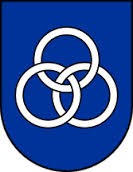 Trg Ante Starčevića 5, 10 431 Sveta NedeljaTel: 01 3335 444 / Fax: 01 3373 564 /  E-mail: ured@grad-svetanedelja.hr www.grad-svetanedelja.hrZahtjev za odvoz građevinskog otpada koji sadrži azbestOpći podaci o podnositelju zahtjeva:Zahtjev za odvoz građevinskog otpada koji sadrži azbest:Napomena:Građevinski otpad koji sadrži azbest je potrebno složiti na palete visine do 1m te obložiti strech folijom, a odlomljene dijelove potrebno je staviti u vreću kako bi se spriječilo širenje otrovne azbestne prašine u okoliš.Informacije i pristup osobnim podacima u smislu članaka 13., 14. i 15. Uredbe (EU) 2016/679 Europskog parlamenta i Vijeća od 27. travnja 2016. o zaštiti pojedinaca u vezi s obradom osobnih podataka i o slobodnom kretanju takvih podataka te o stavljanju izvan snage Direktive 95/46/EZ (Opća uredba o zaštiti podataka; SL EU L119)Grad Sveta Nedelja kao voditelj obrade osobne podatke obrađuje isključivo u svrhu ostvarenja javnopravnih prava podnositelja zahtjeva/ispitanika, uz napomenu kako je takva obrada nužna zbog zakonitog provođenja predmetnog postupka.Pravna osnova za obavljanje djelatnosti, a time i obradu osobnih podataka svojih i korisnika, proizlazi iz Zakona o lokalnoj i područnoj (regionalnoj) samoupravi (NN 33/01, 60/01, 129/05, 109/07, 125/08, 36/09, 36/09, 150/11, 144/12, 19/13, 137/15 i 123/17).Predmetna dokumentacija koja sadrži osobne podatke ispitanika, obzirom da je Grad Sveta Nedelja tijelo javne vlasti u smislu Zakona o arhivskom gradivu i arhivima (NN 61/18), pohranjuje se u skladu s odredbama toga Zakona.Podnositelj zahtjeva/ispitanik, budući da je obrada podataka nužna za provođenje zadaće koja se obavlja zbog javnog interesa, odnosno pri izvršavanju službene ovlasti voditelja obrade, može u smislu članka 21. stavka 6. Opće uredbe o zaštiti podataka podnijeti prigovor.Podnositelj zahtjeva/ispitanik ima pravo od voditelja obrade zatražiti ispravak, brisanje i ograničenje obrade osobnih podataka, a voditelj obrade će postupiti po takvom zahtjevu ako se time ne narušavaju njegove pravne obveze. Budući da je obrada podataka nužna za obavljanje zadaća od javnog interesa, na istu se ne primjenjuje pravo na prenosivost podataka.Osim u svrhu izvršavanja svojih javnopravnih i službenih ovlasti te zakonom propisanih obveza, osobni podaci koje voditelj obrade prikuplja ne čine se dostupnim trećim privatnim i pravnim subjektima te trećim zemljama.Ime i prezime/Naziv:Adresa/sjedište:OIB:Telefon/Mobitel:E – mail:Molim Grad Svetu Nedelju da preuzme građevinski otpad koji sadrži azbest na lokaciji:_______________________________________________________________________________________.Procijenjena količina građevinskog otpada koji sadrži azbest: ____________________________.U Svetoj Nedelji,Potpis podnositelja zahtjeva: